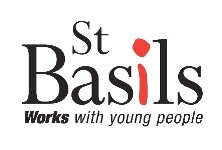 EMPLOYMENT APPLICATION FORM – CONFIDENTIALThis application form has been designed to offer you the opportunity of giving the fullest information whilst enabling us to assess all candidates in a fair and objective manner. Please therefore make your application on this form. CV’s will not be accepted for this post.By returning and signing this application form you consent to St Basils using and keeping information about you or third parties, such as referee, relating to your application or future employment under the (Data Protection Act 1998)Application forms need to be returned to: recruitment@stbasils.org.uk
St Basils are Equal Opportunities employers and as part of our equal opportunities policy we are committed to implementing policies which do not discriminate on the grounds of ethnicity, gender, pregnancy and maternity, marital or civil partnership status, sexual orientation, disability, age and religion.  For this reason our recruitment and selection procedures aim to avoid any unfair discrimination on these grounds during the consideration of applications for employment.  To help us monitor this policy and the effectiveness of our recruitment practices we require all applicants to complete the following questions. As with all the other information on this form it will be treated as confidential and the short-listing and recruiting panel will not see this part of the form.  It will be separated from your application and held by our Human Resources team and will only be used to monitor our equal opportunities policy.Ethnic Background(A)	White or White BritishB)               Asian or Asian British(B)	Mixed Ethnicity(C)	Black or Black BritishD)            Other Ethnic GroupReligion or BeliefAge RangeGenderSexual OrientationMarital StatusThe Equality Act (2010) defines a disabled person as someone with a 'physical or mental impairment which has a substantial and long-term adverse effect on his/her ability to carry out normal day-to-day activities'. Do you consider yourself to have a disability?PERSONAL DETAILSPreferred title: 	                                    If other please specify: Surname:   _________________________                    First Name (s) _________________________Address     ______________________________________________Address     ______________________________________________Post Code: _______________________Home Tel Number:  _____________________             Mobile Number: _______________________Email Address: ___________________________________     NI Number: __________________________________Position Applied For:Position Applied For:Position Applied For:Position Applied For:Where did you see this position advertised?Where did you see this position advertised?Where did you see this position advertised?Where did you see this position advertised?Contract Applied For (Not Applicable to Cover Workers)Contract Applied For (Not Applicable to Cover Workers)Contract Applied For (Not Applicable to Cover Workers)Contract Applied For (Not Applicable to Cover Workers)Contract Applied For (Not Applicable to Cover Workers)Please select the location(s) that you are available to work in (Cover Workers Only)Please select the location(s) that you are available to work in (Cover Workers Only)Please select the location(s) that you are available to work in (Cover Workers Only)Please select the location(s) that you are available to work in (Cover Workers Only)Please select the location(s) that you are available to work in (Cover Workers Only)Please select the location(s) that you are available to work in (Cover Workers Only)Please select the location(s) that you are available to work in (Cover Workers Only)Please select the location(s) that you are available to work in (Cover Workers Only)Please select the location(s) that you are available to work in (Cover Workers Only)Please select the location(s) that you are available to work in (Cover Workers Only)BirminghamBirminghamSandwellSandwellSandwellSandwellSolihullSolihullCoventryCoventryCoventryCoventryWalsallWalsallOtherOtherOtherOtherAre You a Car Driver?Are You a Car Driver?Are You a Car Driver?Are You a Car Driver?Do you speak any other language(s)Do you speak any other language(s)Do you speak any other language(s)Do you speak any other language(s)Please Specify:Please Specify:Please Specify:Please Specify:Please Specify:Please Specify:Are you eligible to work in the UK?Are you eligible to work in the UK?Are you eligible to work in the UK?Are you eligible to work in the UK?Employment History – Most Recent EmploymentEmployment History – Most Recent EmploymentEmployment History – Most Recent EmploymentEmployment History – Most Recent EmploymentEmployment History – Most Recent EmploymentEmployment History – Most Recent EmploymentEmployment History – Most Recent EmploymentEmployment History – Most Recent EmploymentEmployment History – Most Recent EmploymentEmployment History – Most Recent EmploymentEmployers Company NameEmployers Company NameEmployers Company NameEmployers Company NameAddressAddressAddressAddressContact NumberContact NumberContact NumberContact NumberYour Job TitleYour Job TitleYour Job TitleYour Job TitleYour SalaryYour SalaryYour SalaryYour SalaryDate you startedDate you startedDate you startedDate you startedBenefitsBenefitsBenefitsBenefitsNotice period requiredNotice period requiredNotice period requiredNotice period requiredDate you left / are leaving if applicable?Date you left / are leaving if applicable?Date you left / are leaving if applicable?Date you left / are leaving if applicable?Reason you wish to leaveReason you wish to leaveReason you wish to leaveReason you wish to leaveBrief description of your current dutiesBrief description of your current dutiesBrief description of your current dutiesBrief description of your current dutiesBrief description of your current dutiesBrief description of your current dutiesBrief description of your current dutiesBrief description of your current dutiesBrief description of your current dutiesBrief description of your current dutiesPrevious Employment HistoryPrevious Employment HistoryPrevious Employment HistoryPrevious Employment HistoryPrevious Employment HistoryPrevious Employment HistoryPrevious Employment HistoryPrevious Employment HistoryPrevious Employment HistoryPrevious Employment HistoryName of companyName of companyName of companyName of companyDate StartedDate StartedDate StartedDate StartedDate LeftDate LeftDate LeftDate LeftJob TitleJob TitleJob TitleJob TitleReason for leavingReason for leavingReason for leavingReason for leavingPrevious Employment HistoryPrevious Employment HistoryPrevious Employment HistoryPrevious Employment HistoryPrevious Employment HistoryPrevious Employment HistoryPrevious Employment HistoryPrevious Employment HistoryPrevious Employment HistoryPrevious Employment HistoryName of companyName of companyName of companyName of companyDate StartedDate StartedDate StartedDate StartedDate LeftDate LeftDate LeftDate LeftJob TitleJob TitleJob TitleJob TitleReason for leavingReason for leavingReason for leavingReason for leavingPrevious Employment HistoryPrevious Employment HistoryPrevious Employment HistoryPrevious Employment HistoryPrevious Employment HistoryPrevious Employment HistoryPrevious Employment HistoryPrevious Employment HistoryPrevious Employment HistoryPrevious Employment HistoryName of companyName of companyName of companyName of companyDate StartedDate StartedDate StartedDate StartedDate LeftDate LeftDate LeftDate LeftJob TitleJob TitleJob TitleJob TitleReason for leavingReason for leavingReason for leavingReason for leavingPrevious Employment HistoryPrevious Employment HistoryPrevious Employment HistoryPrevious Employment HistoryPrevious Employment HistoryPrevious Employment HistoryPrevious Employment HistoryPrevious Employment HistoryPrevious Employment HistoryPrevious Employment HistoryName of companyName of companyName of companyName of companyDate StartedDate StartedDate StartedDate StartedDate LeftDate LeftDate LeftDate LeftJob TitleJob TitleJob TitleJob TitleReason for leavingReason for leavingReason for leavingReason for leavingAre there any gaps in your employment history?Are there any gaps in your employment history?Are there any gaps in your employment history?Are there any gaps in your employment history?Reason for gap in employmentReason for gap in employmentReason for gap in employmentReason for gap in employmentReason for gap in employmentReason for gap in employmentReason for gap in employmentReason for gap in employmentReason for gap in employmentReason for gap in employmentEducation and QualificationsEducation and QualificationsEducation and QualificationsEducation and QualificationsEducation and QualificationsEducation and QualificationsEducation and QualificationsEducation and QualificationsEducation and QualificationsEducation and QualificationsName of QualificationName of school / college / university / training providerName of school / college / university / training providerName of school / college / university / training providerDate CompletedDate CompletedDate CompletedDate CompletedLevel / GradeLevel / GradeMembership of Professional BodiesMembership of Professional BodiesMembership of Professional BodiesMembership of Professional BodiesMembership of Professional BodiesMembership of Professional BodiesMembership of Professional BodiesMembership of Professional BodiesMembership of Professional BodiesMembership of Professional BodiesName of professional or technical associationName of professional or technical associationName of professional or technical associationDate of membershipDate of membershipDate of membershipStatusStatusStatusStatusReferences – Please provide employment references. Please note they must not be related to you and must cover the past three years. References – Please provide employment references. Please note they must not be related to you and must cover the past three years. References – Please provide employment references. Please note they must not be related to you and must cover the past three years. References – Please provide employment references. Please note they must not be related to you and must cover the past three years. References – Please provide employment references. Please note they must not be related to you and must cover the past three years. References – Please provide employment references. Please note they must not be related to you and must cover the past three years. References – Please provide employment references. Please note they must not be related to you and must cover the past three years. References – Please provide employment references. Please note they must not be related to you and must cover the past three years. References – Please provide employment references. Please note they must not be related to you and must cover the past three years. References – Please provide employment references. Please note they must not be related to you and must cover the past three years. Most Recent Employment ReferenceMost Recent Employment ReferenceMost Recent Employment ReferenceMost Recent Employment ReferenceMost Recent Employment ReferenceMost Recent Employment ReferenceMost Recent Employment ReferenceMost Recent Employment ReferenceMost Recent Employment ReferenceMost Recent Employment ReferenceName of companyName of companyName of companyName of companyName of person providing referenceName of person providing referenceName of person providing referenceName of person providing referenceRelationship to youRelationship to youRelationship to youRelationship to youAddressAddressAddressAddressTelephone NumberTelephone NumberTelephone NumberTelephone NumberEmail Address (please provide)Email Address (please provide)Email Address (please provide)Email Address (please provide)Are you happy for us to contact this reference prior to interview?Are you happy for us to contact this reference prior to interview?Are you happy for us to contact this reference prior to interview?Are you happy for us to contact this reference prior to interview?Are you happy for us to contact this reference prior to interview?Are you happy for us to contact this reference prior to interview?Are you happy for us to contact this reference prior to interview?2nd Employment Reference 2nd Employment Reference 2nd Employment Reference 2nd Employment Reference 2nd Employment Reference 2nd Employment Reference 2nd Employment Reference 2nd Employment Reference 2nd Employment Reference 2nd Employment Reference Name of person providing referenceName of person providing referenceName of person providing referenceName of person providing referenceName of company (if applicable)Name of company (if applicable)Name of company (if applicable)Name of company (if applicable)Relationship to youRelationship to youRelationship to youRelationship to youAddressAddressAddressAddressTelephone NumberTelephone NumberTelephone NumberTelephone NumberEmail Address (please provide)Email Address (please provide)Email Address (please provide)Email Address (please provide)Are you happy for us to contact this reference prior to interview?Are you happy for us to contact this reference prior to interview?Are you happy for us to contact this reference prior to interview?Are you happy for us to contact this reference prior to interview?Are you happy for us to contact this reference prior to interview?Are you happy for us to contact this reference prior to interview?Are you happy for us to contact this reference prior to interview?3rd Reference (If Applicable)3rd Reference (If Applicable)3rd Reference (If Applicable)3rd Reference (If Applicable)3rd Reference (If Applicable)3rd Reference (If Applicable)3rd Reference (If Applicable)3rd Reference (If Applicable)3rd Reference (If Applicable)3rd Reference (If Applicable)Name of person providing referenceName of person providing referenceName of person providing referenceName of person providing referenceName of company (if applicable)Name of company (if applicable)Name of company (if applicable)Name of company (if applicable)Relationship to youRelationship to youRelationship to youRelationship to youAddressAddressAddressAddressTelephone NumberTelephone NumberTelephone NumberTelephone NumberEmail Address (please provide)Email Address (please provide)Email Address (please provide)Email Address (please provide)Are you happy for us to contact this reference prior to interview?Are you happy for us to contact this reference prior to interview?Are you happy for us to contact this reference prior to interview?Are you happy for us to contact this reference prior to interview?Are you happy for us to contact this reference prior to interview?Are you happy for us to contact this reference prior to interview?Are you happy for us to contact this reference prior to interview?Supporting Statement – Please complete ALL sectionsSupporting Statement – Please complete ALL sectionsSupporting Statement – Please complete ALL sectionsSupporting Statement – Please complete ALL sectionsSupporting Statement – Please complete ALL sectionsSupporting Statement – Please complete ALL sectionsSupporting Statement – Please complete ALL sectionsSupporting Statement – Please complete ALL sectionsSupporting Statement – Please complete ALL sectionsSupporting Statement – Please complete ALL sectionsPlease use the person specification and link these to past duties and experience to indicate why you should be considered for this post. Make sure you include all relevant skills and knowledge which may have been gained through employment, community or voluntary work.Please use the person specification and link these to past duties and experience to indicate why you should be considered for this post. Make sure you include all relevant skills and knowledge which may have been gained through employment, community or voluntary work.Please use the person specification and link these to past duties and experience to indicate why you should be considered for this post. Make sure you include all relevant skills and knowledge which may have been gained through employment, community or voluntary work.Please use the person specification and link these to past duties and experience to indicate why you should be considered for this post. Make sure you include all relevant skills and knowledge which may have been gained through employment, community or voluntary work.Please use the person specification and link these to past duties and experience to indicate why you should be considered for this post. Make sure you include all relevant skills and knowledge which may have been gained through employment, community or voluntary work.Please use the person specification and link these to past duties and experience to indicate why you should be considered for this post. Make sure you include all relevant skills and knowledge which may have been gained through employment, community or voluntary work.Please use the person specification and link these to past duties and experience to indicate why you should be considered for this post. Make sure you include all relevant skills and knowledge which may have been gained through employment, community or voluntary work.Please use the person specification and link these to past duties and experience to indicate why you should be considered for this post. Make sure you include all relevant skills and knowledge which may have been gained through employment, community or voluntary work.Please use the person specification and link these to past duties and experience to indicate why you should be considered for this post. Make sure you include all relevant skills and knowledge which may have been gained through employment, community or voluntary work.Please use the person specification and link these to past duties and experience to indicate why you should be considered for this post. Make sure you include all relevant skills and knowledge which may have been gained through employment, community or voluntary work.EXPERIENCEEXPERIENCEEXPERIENCEEXPERIENCEEXPERIENCEEXPERIENCEEXPERIENCEEXPERIENCEEXPERIENCEEXPERIENCEKNOWLEDGEKNOWLEDGEKNOWLEDGEKNOWLEDGEKNOWLEDGEKNOWLEDGEKNOWLEDGEKNOWLEDGEKNOWLEDGEKNOWLEDGESKILLS SKILLS SKILLS SKILLS SKILLS SKILLS SKILLS SKILLS SKILLS SKILLS PERSONAL STATEMENTPERSONAL STATEMENTPERSONAL STATEMENTPERSONAL STATEMENTPERSONAL STATEMENTPERSONAL STATEMENTPERSONAL STATEMENTPERSONAL STATEMENTPERSONAL STATEMENTPERSONAL STATEMENTWHAT VALUES AND ATTRIBUTES CAN YOU BRING TO ST BASILS?WHAT VALUES AND ATTRIBUTES CAN YOU BRING TO ST BASILS?WHAT VALUES AND ATTRIBUTES CAN YOU BRING TO ST BASILS?WHAT VALUES AND ATTRIBUTES CAN YOU BRING TO ST BASILS?WHAT VALUES AND ATTRIBUTES CAN YOU BRING TO ST BASILS?WHAT VALUES AND ATTRIBUTES CAN YOU BRING TO ST BASILS?WHAT VALUES AND ATTRIBUTES CAN YOU BRING TO ST BASILS?WHAT VALUES AND ATTRIBUTES CAN YOU BRING TO ST BASILS?WHAT VALUES AND ATTRIBUTES CAN YOU BRING TO ST BASILS?WHAT VALUES AND ATTRIBUTES CAN YOU BRING TO ST BASILS?If you are applying to work with people under the age of 18, disabled, elderly or vulnerable people, the provisions of sector 4.2 (of Offenders Act 1974 (Exceptions) Order 1975 (as amended in 2013) do not apply to you. This means that you are not entitled to withhold information about certain convictions or cautions which, for other purposes, are ‘spent’ under the provision ACT.Failure to disclose relevant convictions or cautions could result in your dismissal at a later date (please see www.gov.uk/dbs for more information on which cautions and convictions need to be disclosed) Information given will be treated as confidential and will be considered only in relation to applicants for positions which the order applies.If you are applying to work with people under the age of 18, disabled, elderly or vulnerable people, the provisions of sector 4.2 (of Offenders Act 1974 (Exceptions) Order 1975 (as amended in 2013) do not apply to you. This means that you are not entitled to withhold information about certain convictions or cautions which, for other purposes, are ‘spent’ under the provision ACT.Failure to disclose relevant convictions or cautions could result in your dismissal at a later date (please see www.gov.uk/dbs for more information on which cautions and convictions need to be disclosed) Information given will be treated as confidential and will be considered only in relation to applicants for positions which the order applies.If you are applying to work with people under the age of 18, disabled, elderly or vulnerable people, the provisions of sector 4.2 (of Offenders Act 1974 (Exceptions) Order 1975 (as amended in 2013) do not apply to you. This means that you are not entitled to withhold information about certain convictions or cautions which, for other purposes, are ‘spent’ under the provision ACT.Failure to disclose relevant convictions or cautions could result in your dismissal at a later date (please see www.gov.uk/dbs for more information on which cautions and convictions need to be disclosed) Information given will be treated as confidential and will be considered only in relation to applicants for positions which the order applies.If you are applying to work with people under the age of 18, disabled, elderly or vulnerable people, the provisions of sector 4.2 (of Offenders Act 1974 (Exceptions) Order 1975 (as amended in 2013) do not apply to you. This means that you are not entitled to withhold information about certain convictions or cautions which, for other purposes, are ‘spent’ under the provision ACT.Failure to disclose relevant convictions or cautions could result in your dismissal at a later date (please see www.gov.uk/dbs for more information on which cautions and convictions need to be disclosed) Information given will be treated as confidential and will be considered only in relation to applicants for positions which the order applies.If you are applying to work with people under the age of 18, disabled, elderly or vulnerable people, the provisions of sector 4.2 (of Offenders Act 1974 (Exceptions) Order 1975 (as amended in 2013) do not apply to you. This means that you are not entitled to withhold information about certain convictions or cautions which, for other purposes, are ‘spent’ under the provision ACT.Failure to disclose relevant convictions or cautions could result in your dismissal at a later date (please see www.gov.uk/dbs for more information on which cautions and convictions need to be disclosed) Information given will be treated as confidential and will be considered only in relation to applicants for positions which the order applies.If you are applying to work with people under the age of 18, disabled, elderly or vulnerable people, the provisions of sector 4.2 (of Offenders Act 1974 (Exceptions) Order 1975 (as amended in 2013) do not apply to you. This means that you are not entitled to withhold information about certain convictions or cautions which, for other purposes, are ‘spent’ under the provision ACT.Failure to disclose relevant convictions or cautions could result in your dismissal at a later date (please see www.gov.uk/dbs for more information on which cautions and convictions need to be disclosed) Information given will be treated as confidential and will be considered only in relation to applicants for positions which the order applies.If you are applying to work with people under the age of 18, disabled, elderly or vulnerable people, the provisions of sector 4.2 (of Offenders Act 1974 (Exceptions) Order 1975 (as amended in 2013) do not apply to you. This means that you are not entitled to withhold information about certain convictions or cautions which, for other purposes, are ‘spent’ under the provision ACT.Failure to disclose relevant convictions or cautions could result in your dismissal at a later date (please see www.gov.uk/dbs for more information on which cautions and convictions need to be disclosed) Information given will be treated as confidential and will be considered only in relation to applicants for positions which the order applies.If you are applying to work with people under the age of 18, disabled, elderly or vulnerable people, the provisions of sector 4.2 (of Offenders Act 1974 (Exceptions) Order 1975 (as amended in 2013) do not apply to you. This means that you are not entitled to withhold information about certain convictions or cautions which, for other purposes, are ‘spent’ under the provision ACT.Failure to disclose relevant convictions or cautions could result in your dismissal at a later date (please see www.gov.uk/dbs for more information on which cautions and convictions need to be disclosed) Information given will be treated as confidential and will be considered only in relation to applicants for positions which the order applies.If you are applying to work with people under the age of 18, disabled, elderly or vulnerable people, the provisions of sector 4.2 (of Offenders Act 1974 (Exceptions) Order 1975 (as amended in 2013) do not apply to you. This means that you are not entitled to withhold information about certain convictions or cautions which, for other purposes, are ‘spent’ under the provision ACT.Failure to disclose relevant convictions or cautions could result in your dismissal at a later date (please see www.gov.uk/dbs for more information on which cautions and convictions need to be disclosed) Information given will be treated as confidential and will be considered only in relation to applicants for positions which the order applies.If you are applying to work with people under the age of 18, disabled, elderly or vulnerable people, the provisions of sector 4.2 (of Offenders Act 1974 (Exceptions) Order 1975 (as amended in 2013) do not apply to you. This means that you are not entitled to withhold information about certain convictions or cautions which, for other purposes, are ‘spent’ under the provision ACT.Failure to disclose relevant convictions or cautions could result in your dismissal at a later date (please see www.gov.uk/dbs for more information on which cautions and convictions need to be disclosed) Information given will be treated as confidential and will be considered only in relation to applicants for positions which the order applies.Have you any convictions or cautions or are you currently the subject of any criminal proceedings (for example charged or summonsed but not yet being dealt with) or any police investigation?If yes please provide details of any convictions, cautions or blind overs below:Date of Offence:- Details of OffenceSentence / Conviction Details:- Have you any convictions or cautions or are you currently the subject of any criminal proceedings (for example charged or summonsed but not yet being dealt with) or any police investigation?If yes please provide details of any convictions, cautions or blind overs below:Date of Offence:- Details of OffenceSentence / Conviction Details:- Have you any convictions or cautions or are you currently the subject of any criminal proceedings (for example charged or summonsed but not yet being dealt with) or any police investigation?If yes please provide details of any convictions, cautions or blind overs below:Date of Offence:- Details of OffenceSentence / Conviction Details:- Have you any convictions or cautions or are you currently the subject of any criminal proceedings (for example charged or summonsed but not yet being dealt with) or any police investigation?If yes please provide details of any convictions, cautions or blind overs below:Date of Offence:- Details of OffenceSentence / Conviction Details:- Have you any convictions or cautions or are you currently the subject of any criminal proceedings (for example charged or summonsed but not yet being dealt with) or any police investigation?If yes please provide details of any convictions, cautions or blind overs below:Date of Offence:- Details of OffenceSentence / Conviction Details:- Have you any convictions or cautions or are you currently the subject of any criminal proceedings (for example charged or summonsed but not yet being dealt with) or any police investigation?If yes please provide details of any convictions, cautions or blind overs below:Date of Offence:- Details of OffenceSentence / Conviction Details:- Have you any convictions or cautions or are you currently the subject of any criminal proceedings (for example charged or summonsed but not yet being dealt with) or any police investigation?If yes please provide details of any convictions, cautions or blind overs below:Date of Offence:- Details of OffenceSentence / Conviction Details:- Have you any convictions or cautions or are you currently the subject of any criminal proceedings (for example charged or summonsed but not yet being dealt with) or any police investigation?If yes please provide details of any convictions, cautions or blind overs below:Date of Offence:- Details of OffenceSentence / Conviction Details:- Have you any convictions or cautions or are you currently the subject of any criminal proceedings (for example charged or summonsed but not yet being dealt with) or any police investigation?If yes please provide details of any convictions, cautions or blind overs below:Date of Offence:- Details of OffenceSentence / Conviction Details:- Have you any convictions or cautions or are you currently the subject of any criminal proceedings (for example charged or summonsed but not yet being dealt with) or any police investigation?If yes please provide details of any convictions, cautions or blind overs below:Date of Offence:- Details of OffenceSentence / Conviction Details:- Under the Independent Safeguarding Authority are you allowed to work with at risk or vulnerable peopleUnder the Independent Safeguarding Authority are you allowed to work with at risk or vulnerable peopleUnder the Independent Safeguarding Authority are you allowed to work with at risk or vulnerable peopleUnder the Independent Safeguarding Authority are you allowed to work with at risk or vulnerable peopleDeclaration: I declare that the information given in on this Employment Application Form and on the attached Personal Details form is true and correct.  I understand that any appointment offered would be made on the basis of my application and interview and that any failure to disclose information, or any attempt to mislead may lead to disciplinary action and St Basils terminating my employment without notice.  I also understand that any offer of employment would be subject to a satisfactory probationary period, Criminal Records Check and two satisfactory written references.In accordance with the Data Protection Act2018, I hereby give my consent for the information I have provided in this application to be used for the purposes outlined only on this form and as stated in the Candidate Application Guideline Notes.Declaration: I declare that the information given in on this Employment Application Form and on the attached Personal Details form is true and correct.  I understand that any appointment offered would be made on the basis of my application and interview and that any failure to disclose information, or any attempt to mislead may lead to disciplinary action and St Basils terminating my employment without notice.  I also understand that any offer of employment would be subject to a satisfactory probationary period, Criminal Records Check and two satisfactory written references.In accordance with the Data Protection Act2018, I hereby give my consent for the information I have provided in this application to be used for the purposes outlined only on this form and as stated in the Candidate Application Guideline Notes.Declaration: I declare that the information given in on this Employment Application Form and on the attached Personal Details form is true and correct.  I understand that any appointment offered would be made on the basis of my application and interview and that any failure to disclose information, or any attempt to mislead may lead to disciplinary action and St Basils terminating my employment without notice.  I also understand that any offer of employment would be subject to a satisfactory probationary period, Criminal Records Check and two satisfactory written references.In accordance with the Data Protection Act2018, I hereby give my consent for the information I have provided in this application to be used for the purposes outlined only on this form and as stated in the Candidate Application Guideline Notes.Declaration: I declare that the information given in on this Employment Application Form and on the attached Personal Details form is true and correct.  I understand that any appointment offered would be made on the basis of my application and interview and that any failure to disclose information, or any attempt to mislead may lead to disciplinary action and St Basils terminating my employment without notice.  I also understand that any offer of employment would be subject to a satisfactory probationary period, Criminal Records Check and two satisfactory written references.In accordance with the Data Protection Act2018, I hereby give my consent for the information I have provided in this application to be used for the purposes outlined only on this form and as stated in the Candidate Application Guideline Notes.Declaration: I declare that the information given in on this Employment Application Form and on the attached Personal Details form is true and correct.  I understand that any appointment offered would be made on the basis of my application and interview and that any failure to disclose information, or any attempt to mislead may lead to disciplinary action and St Basils terminating my employment without notice.  I also understand that any offer of employment would be subject to a satisfactory probationary period, Criminal Records Check and two satisfactory written references.In accordance with the Data Protection Act2018, I hereby give my consent for the information I have provided in this application to be used for the purposes outlined only on this form and as stated in the Candidate Application Guideline Notes.Declaration: I declare that the information given in on this Employment Application Form and on the attached Personal Details form is true and correct.  I understand that any appointment offered would be made on the basis of my application and interview and that any failure to disclose information, or any attempt to mislead may lead to disciplinary action and St Basils terminating my employment without notice.  I also understand that any offer of employment would be subject to a satisfactory probationary period, Criminal Records Check and two satisfactory written references.In accordance with the Data Protection Act2018, I hereby give my consent for the information I have provided in this application to be used for the purposes outlined only on this form and as stated in the Candidate Application Guideline Notes.Declaration: I declare that the information given in on this Employment Application Form and on the attached Personal Details form is true and correct.  I understand that any appointment offered would be made on the basis of my application and interview and that any failure to disclose information, or any attempt to mislead may lead to disciplinary action and St Basils terminating my employment without notice.  I also understand that any offer of employment would be subject to a satisfactory probationary period, Criminal Records Check and two satisfactory written references.In accordance with the Data Protection Act2018, I hereby give my consent for the information I have provided in this application to be used for the purposes outlined only on this form and as stated in the Candidate Application Guideline Notes.Declaration: I declare that the information given in on this Employment Application Form and on the attached Personal Details form is true and correct.  I understand that any appointment offered would be made on the basis of my application and interview and that any failure to disclose information, or any attempt to mislead may lead to disciplinary action and St Basils terminating my employment without notice.  I also understand that any offer of employment would be subject to a satisfactory probationary period, Criminal Records Check and two satisfactory written references.In accordance with the Data Protection Act2018, I hereby give my consent for the information I have provided in this application to be used for the purposes outlined only on this form and as stated in the Candidate Application Guideline Notes.Declaration: I declare that the information given in on this Employment Application Form and on the attached Personal Details form is true and correct.  I understand that any appointment offered would be made on the basis of my application and interview and that any failure to disclose information, or any attempt to mislead may lead to disciplinary action and St Basils terminating my employment without notice.  I also understand that any offer of employment would be subject to a satisfactory probationary period, Criminal Records Check and two satisfactory written references.In accordance with the Data Protection Act2018, I hereby give my consent for the information I have provided in this application to be used for the purposes outlined only on this form and as stated in the Candidate Application Guideline Notes.Declaration: I declare that the information given in on this Employment Application Form and on the attached Personal Details form is true and correct.  I understand that any appointment offered would be made on the basis of my application and interview and that any failure to disclose information, or any attempt to mislead may lead to disciplinary action and St Basils terminating my employment without notice.  I also understand that any offer of employment would be subject to a satisfactory probationary period, Criminal Records Check and two satisfactory written references.In accordance with the Data Protection Act2018, I hereby give my consent for the information I have provided in this application to be used for the purposes outlined only on this form and as stated in the Candidate Application Guideline Notes.NameNameNameNameSignedSignedSignedSignedDate: British / English/ Welsh / Scottish/Northern IrishIrishWhite Gypsy or Irish TravellerOther – Please SpecifyIndianChinesePakistaniBangladeshiOther – Please SpecifyWhite and AsianWhite and Black AfricanWhite and Black CaribbeanOther – Please SpecifyAfricanCaribbeanOther – Please SpecifyArabOther – Please SpecifyChristianityBuddhismJudaismIslamSikhism  NoneHinduismPrefer not to sayOther – Please Specify17 - 1920-2425-2930-3435-3940-4445-4950-5455-5960-6465-6970-7475-7980+Prefer Not to SayFemaleMalePrefer not to sayBisexual Gay ManHeterosexual/StraightLesbian/Gay WomanPrefer not to sayCohabitingDivorced or civil partnership dissolvedIn a civil partnershipMarriedSeparatedSingleWidowed or a surviving partner from a civil partnershipPrefer not to sayYesNoPrefer not to say